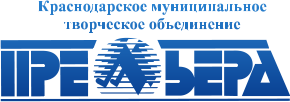 Репертуар площадок на апрель 2020 годаДворец искусств «Премьера» (ул. Стасова, 175), тел. (861) 231-36-20Билеты на https://radario.co/hosts/56191 апреля, 11.00, 6+                             «Во имя жизни и любви»200 рублей                                           режиссер-постановщик - Жанна Пономарева                                                              Музыкальный шоу-театр «Премьера» вернет                                                               зрителей на три четверти века назад, чтобы с                                                               помощью песен военных лет помочь понять, что                                                               чувствовали те, на чью долю выпало страшно                                                               испытание: война.11 апреля, 17.00, 6+                            «Retro.Ru»150-600 рублей                                     хореограф и режиссер-постановщик - Иван                                                                 Фадеев                                                                        Артисты Музыкального шоу-театра «Премьера»                                                                языком шлягеров первой половины ХХ века в                                                                аранжировке главного дирижера Кубанского                                                                симфонического оркестра Дениса Ивенского и                                                                современной хореографии рассказывают                                                                нестареющие истории любви.   16 апреля в 11.00 и 14.00, 6+            М. Бартенев «Свет-Луна»17 апреля, 11.00                                  режиссер-постановщик - Даниил Безносов200-250 рублей                                    Актеры Молодежного театра современным                                                               театральным языком, но в традициях фольклора                                                               рассказывают историю от одного из лучших                                                               отечественных детских писателей по мотивам                                                               русской народной сказки о Царевне-лягушке.19 апреля, 17.00, 12+                         С. Прокофьев «Ромео и Джульетта»200-900 рублей                                    хореограф-постановщик - Юрий Григорович                                                               Балет в двух актах Краснодарского театра балета                                                               Юрия Григоровича по одноименной трагедии У.                                                               Шекспира.Муниципальный концертный зал (ул. Красная, 122), тел. (861) 255-34-57Билеты на https://radario.ru/hosts/46183 апреля, 19.00, 6+                             «Музыка Европы» 300-500 рублей                                    Кубанский симфонический оркестр,                                                              дирижер - Денис Ивенский                                                              Солист - Егор Свеженцев (гитара, Санкт-                                                              Петербург)                                                              Лауреат международных конкурсов Егор                                                               Свеженцев и оркестр исполнят Концерт для                                                               гитары с оркестром № 2 М. Костельнуово-                                                              Тедеску и две  сюиты из балета «Треуголка» М. де                                                               Фалья.4 апреля, 19.00, 6+                             «Old School Band»200-400 рублей                                   Играет джазовый оркестр, дирижер - Владимир                                                              Козлов                                                             Солисты: Анатолий Кочетков (вокал), Ирина                                                              Бабичева (вокал), Алексей Куликов (кларнет,                                                                 дудук)                                                             В программе - музыка М. Дунаевского, Д.                                                              Эллингтона, Б. Кросби, Г. Миллера и др. 5 апреля, 12.00, 6+                             «Вальдбюне - Берлинская лесная сцена»200-250 рублей                                   абонемент «Приглашает симфонический                                                              оркестр»                                                             Кубанский симфонический оркестр                                                             Дирижер - Денис Ивенский                                                             Программа познакомит с музыкой, звучащей в                                                              амфитеатре на склоне Мурельской горы, где                                                              каждый год завершает сезон Берлинская                                                              филармония.10 апреля, 19.00, 6+                          «Классика органного репертуара»250-350 рублей                                  Играет заслуженный артист Кубани Михаил                                                             Павалий                                                            В программе прозвучит музыка европейских                                                             композиторов разных эпох. 11 апреля, 19.00, 6+                         «#Tutti»300-400 рублей                                  цикл концертов «Премьер-оркестра» Solo e                                                                    Tutti                                                            «Премьер-оркестр»                                                            Дирижер - Даниил Червяков                                                            Заключительная программа цикла - своеобразный                                                             «парад солистов», выступавших в его концертах в                                                             течение сезона с «Премьер-оркестром».12 апреля, 12.00, 0+                           «Василиса Прекрасная»200-250 рублей                                    абонемент «Сказки с оркестром»                                                               Кубанский симфонический оркестр                                                              Дирижер - Денис Ивенский                                                              Красна сказка складом, а песня - ладом.                                                                     Предстоят красавице да умнице Василисе                                                               нешуточные испытания, но она пройдет их                                                               благодаря волшебной куколке, не растеряет                                                               доброты и получит награду.17 апреля, 19.00, 6+                          «Чайковский. Год 1893-й»500-700 рублей                                   цикл концертов Кубанского симфонического                                                              оркестра к 180-летию композитора                                                             Дирижер - Денис Ивенский                                                             Солист - Алексей Редько (фортепиано, Москва)                                                             В заключительной программе цикла прозвучат                                                              Концерт для фортепиано с оркестром № 3 ми-                                                             бемоль мажор и Симфония № 6 «Патетическая».18 апреля, 19.00, 6+                          «Иллюзион. Музыка кино на органе»400-600 рублей                                   Играет лауреат международных конкурсов                                                              Андрей Бардин (орган, Красноярск)                                                             Прозвучат популярные мелодии из фильмов и                                                              сериалов Э. Морриконе, В. Зубкова, В. Цоя,                                                              Д. Уильямса и др.19 апреля, 12.00, 0+                          «Музыкальные загадки»200-250 рублей                                   абонемент «Все начинается с детства»                                                              «Премьер-оркестр»                                                             Дирижер - Даниил Червяков                                                             В программе - сочинения И. Штрауса, Дж.                                                              Гершвина, Д. Шостаковича, И. Дунаевского и др.24 апреля, 19.00, 6+                          «День джаза. Илья Филиппов»300-500 рублей                                   Играет заслуженный артист Кубани Илья                                                              Филиппов (фортепиано, Краснодар)                                                             Без чего невозможен настоящий джаз? Ответ знает                                                              худрук и главный дирижер биг-бенда Георгия                                                              Гараняна. В программе его концерта -                                                              фортепианные переложения джазовых стандартов                                                              и, конечно, импровизации. 25 апреля, 17.00, 6+                          «В начале был ритм»300-400 рублей                                   цикл «Екатерина Рыбальская: встречи у                                                                    рояля»                                                             Лауреат международных конкурсов Екатерина                                                              Рыбальская (фортепиано) и ансамбль ударных                                                              инструментов в составе: Олег Вавилин, Герман                                                              Багдыков, Константин Михайлов, Кирилл                                                              Морозов и Максим подарят фейерверк ритмов - от                                                              классических до современных.26 апреля, 12.00, 6+                          «Москва»200-250 рублей                                   абонемент «Музыкальные столицы мира»                                                             Кубанский симфонический оркестр                                                             Дирижер - Денис Ивенский                                                                Программа к 120-летию со дня рождения классика                                                              советской песни и оперетты Исаака Осиповича                                                              Дунаевского.                                                     29 апреля, 19.00, 6+                           «Владимир Понькин приглашает»600-800 рублей                                   Кубанский симфонический оркестр                                                             Дирижер - Владимир Понькин                                                             Художественный руководитель Кубанского                                                              симфонического оркестра народный артист                                                              России Владимир Понькин давно занял свое место                                                              среди корифеев музыкального искусства. Новый театр кукол (ул. Ставропольская, 130), тел.Билеты на https://radario.ru/hosts/92704 апреля, 11.00, 0+                            А. Тучков «Кукла, актер и фантазия»280 рублей                                          спектакль-концерт в двух частях                                                             режиссер-постановщик - заслуженный деятель                                                              искусств России Анатолий Тучков                                                             Старейшая постановка в репертуаре театра, в                                                              которой актеры демонстрируют чудеса работы                                                              практически со всеми видами кукол: тростевыми,                                                              перчаточными, ростовыми и даже                                                              тантамаресками. 5 апреля в 11.00 и 14.00, 6+              братья Гримм «Белоснежка» 280 рублей                                           средневековая сказка                                                              режиссер-постановщик - Наталья Явныч                                                                                                                                   Сказочная баллада о принцессе Белоснежке, чье                                                               отважное и доброе сердце согревает других в                                                               самый лютый холод.11 апреля, 11.00, 0+                           С. Балыков «Гуси-лебеди»  280 рублей                                              русская народная сказка                                                              режиссер-постановщик - Сергей Балыков                                                              Матушка да батюшка отправили Машеньку и ее                                                               брата Ванечку на ярмарку, да заигралась                                                               Машенька с подружками: глянь, а Ванечку гуси-                                                              лебеди - подручные Бабы Яги - унесли.12 апреля в 11.00 и 13.30, 6+            А. Пушкин «Сказка о царе Салтане»               280 рублей                                           музыкальная сказка                                                              режиссер-постановщик - заслуженный артист                                                               России Вадим Домбровский                                                              «Три девицы под окном пряли поздно                                                               вечерком…»: разве есть те, кому незнакома эта                                                               строфа? А дальше будут приключения отважного                                                               князя Гвидона и его встреча с прекрасной                                                               царевной Лебедь.18 апреля, 11.00, 6+                           Э. Т. Гофман «Щелкунчик» 280 рублей                                          зимняя сказка                                                                  режиссер-постановщик - Борис Ходырев                                                                   Юная Мари сумела разглядеть под злыми чарами,                                                                   наложенными на Щелкунчика, истинную красоту. А                                                                   Щелкунчик спас Мари от Крысиного короля. Разве                                                                   перед нами не прекрасная история любви? 19 апреля в 11.00 и 14.00, 6+              Г. Х. Андерсен «Дюймовочка» 280 рублей                                              лирическая сказка                                                              режиссер-постановщик - Светлана Озерская                                                                        Этот спектакль - не для малышей: театр теней,                                                               проекции и пластический театр рассказывают                                                               сказку о Дюймовочке как историю взросления.25 апреля в 11.00 и 14.00, 0+            «Волшебная лампа Аладдина»280 рублей                                           восточная сказка                                                               режиссер - заслуженный артист России Вадим                                                               Домбровский                                                              «Волшебная лампа Аладдина» - спектакль яркий                                                               и пряный как восточный базар, где и начинается                                                               сказка про джина, сына бедняка и прекрасную                                                               принцессу. 26 апреля, 11.00, 0+                           А. Тучков «Привет, Дракоша!» 280 рублей                                           карнавал в театре                                                              режиссер-постановщик - заслуженный деятель                                                               искусств России Анатолий Тучков                                                               Маленький Дракоша находит друзей и                                                               осуществляет свою главную мечту. Какую?                                                                Посмотрите и узнаете.Молодежный театр (ул. Седина, 28), тел. (861) 262-22-84Билеты на https://radario.ru/hosts/22342-3 апреля в 18.30,                             М. Булгаков «Бег»4-5 апреля в 18.00, 16+                      восемь снов700 рублей                                            режиссер-постановщик - Даниил Безносов                                                              Любимое произведение Михаила Афанасьевича, в                                                               котором отразилась судьба первых русских                                                               эмигрантов, выброшенных революцией за                                                               пределы родины.9-10 апреля в 18.30,                          Н. В. Гоголь «Мертвые души. Часть первая.       11-12 апреля в 18.00, 12+                 Начало»
500 рублей                                          похождения Чичикова
                                                             режиссер-постановщик - Даниил Безносов
                                                             Эпос, вмещающий картину русской жизни любой                                                              эпохи, о мечтающем разбогатеть коллежском                                                              советнике Павле Ивановиче Чичикове. Премьера!30 апреля и 1 мая в 18.30,               Б. Фрил «Нужен перевод» 2 мая в 18.00,                                     (перевод М. Стронина)3 мая в13.00 и 18.00, 12+                 режиссер-постановщик - Григорий 800 рублей                                         Дитятковский                                                            Действие разворачивается в школе бедной                                                             ирландской деревни, куда прибыла английская                                                             экспедиция. Ее цель - преобразование местных                                                             названий и создание новой карты острова.                                                             Трудности перевода порождают целый взрыв                                                             чувств и эмоций, от любви до ненависти.Подробнее о событиях КМТО «Премьера» на http://kmto-premiera.ru/online/